Supplementary Table 1. Surveillance protocol at 10 institutionsR: rectum, S: sigmoid colonAlthough data on the interval from the previous SC could not be fully obtained, from the obtained data, the real-life average surveillance colonoscopy interval was calculated to be 17.8±10.2 months (n=55), and the average interval before cancer and neoplasia diagnosis was 13.0±5.8 months (n=45) and 14.3±8.1 months (n=100), respectively.Supplementary Table 2. Reasons for not undergoing surveillance colonoscopy in the non-SC groupUC: ulcerative colitisSupplementary Table 3. Indications for colonoscopy or surgery in the non-SC groupCS; colonoscopy, CT; computed tomography, FOBT; fecal occult blood test, UC; ulcerative colitisSupplementary Figure 1. Overall survival stratified based on Mayo endoscopic sub-score and surveillance colonoscopy and non-surveillance colonoscopy groupsPairwise comparisons using log-rank test (P value adjustment method: holm)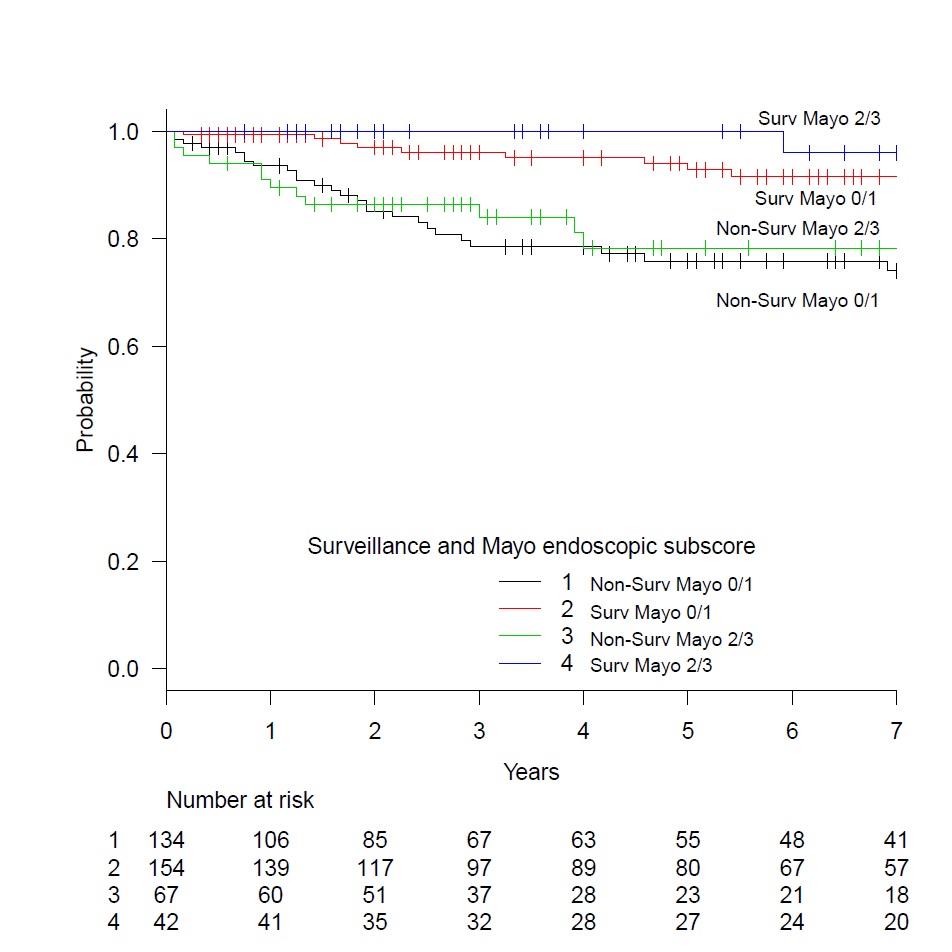   1      	 2       	3      2 0.00039 	 -        	 -      3 1.00000 	0.00477	 	 -      4 0.02216 	1.00000		0.02757The severity of inflammation did not appear to influence the overall survival, whereas the surveillance group showed significantly better survival than the non-surveillance group stratified based on the severity of inflammation.Supplementary Figure 2. Overall survival of the non-surveillance colonoscopy group stratified based on reasons for not undergoing surveillance compared to that of the surveillance colonoscopy group.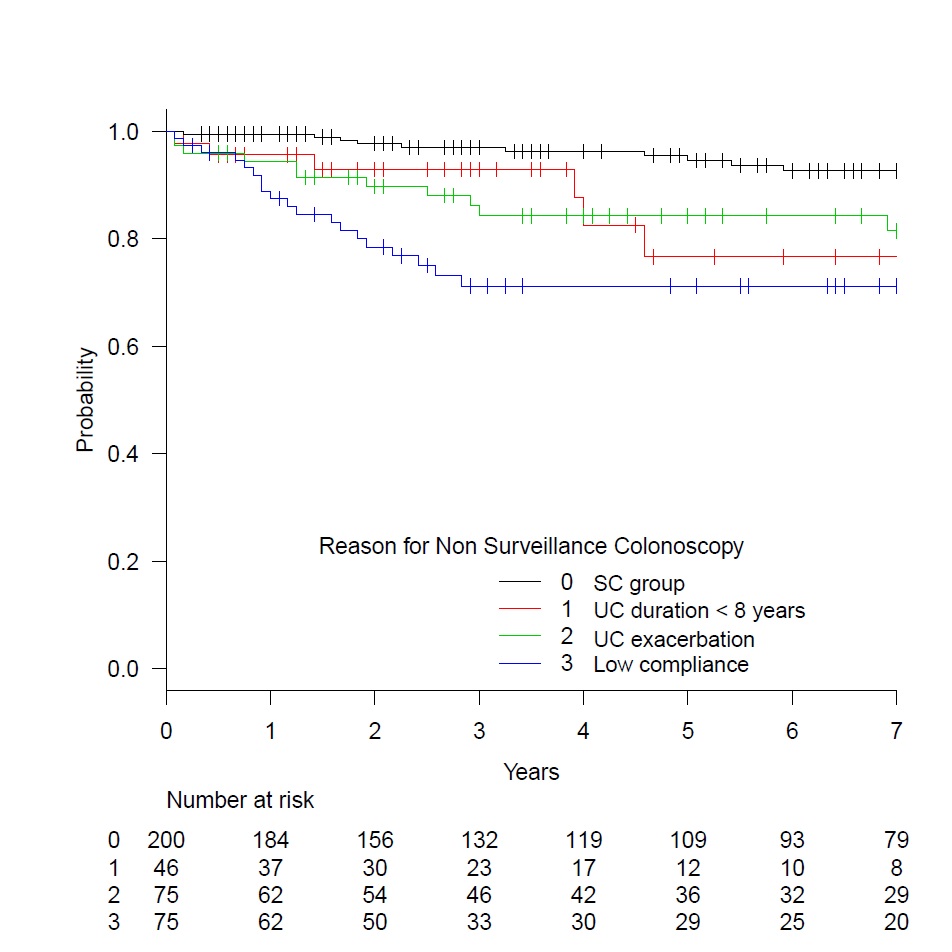 Pairwise comparisons using log-rank test (P value adjustment method: holm)  0   		1     		2    1 0.002    	 -     		 -    2 0.038     	0.770 		 -    3 0.0000021 	0.770 		0.281All three groups in the non-surveillance group showed statistically worse overall survival than those in the surveillance group. Those with low compliance to surveillance endoscopy showed slightly lower survival but without statistical significance.Supplementary Figure 3. Overall survival of the non-surveillance colonoscopy group stratified based on colonoscopy indication compared with that of the surveillance colonoscopy group.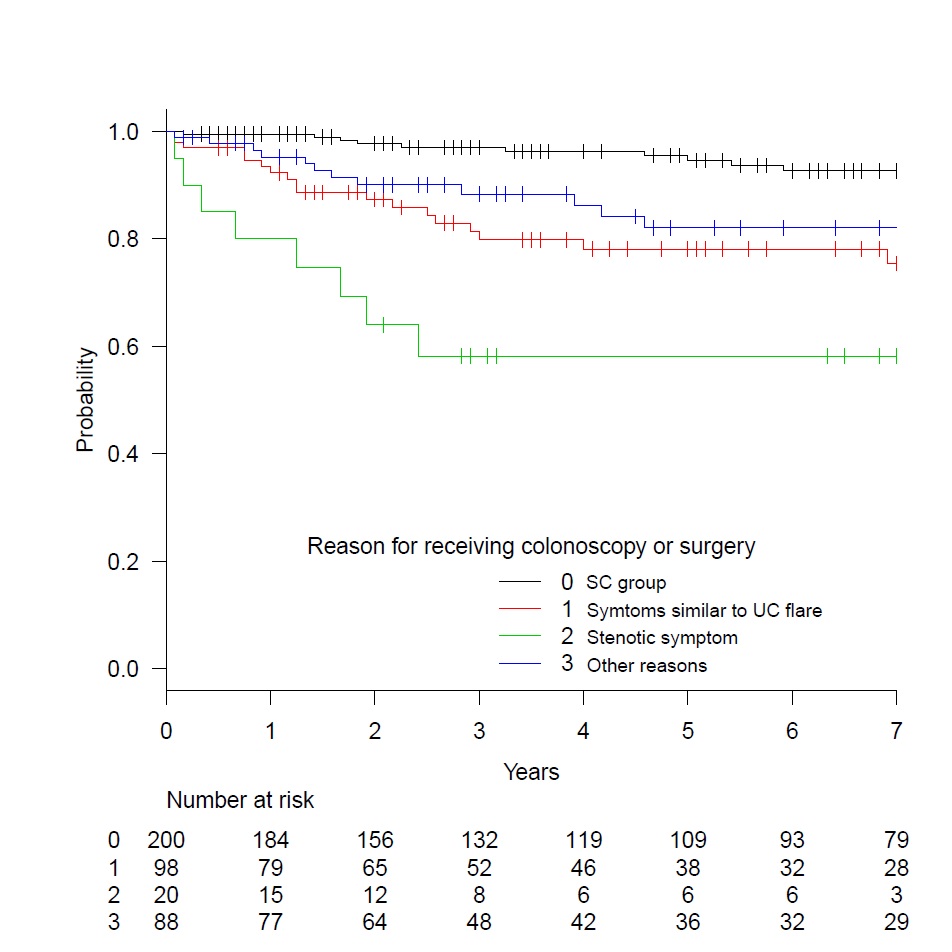 Pairwise comparisons using log-rank test (P value adjustment method: holm)  0       	1       	2      1 0.00042	 -      	 -      2 2.2e-11 	0.01700 	 -      3 0.00498 	0.61800 	0.00233All three groups in the non-surveillance group showed statistically worse overall survival than those in the surveillance group. Of these, those with stenotic symptoms showed statistically worse survival than the other two groups in the non-surveillance group.InstitutionChromoendoscopyRandom biopsy (The number of biopsies)Intended interval1PanchromoendoscopyNone1 year2Only targeted lesionEach segment (6-12)1 year3Only targeted lesionEach segment (6)1 year4Only targeted lesionS, R (2-4)1 year5Inflamed areaEach segment (12)1-2 years6Only targeted lesionNone1 year7PanchromoendoscopyS, R (2)1 year8Only targeted lesionNone1-2 years9Only targeted lesionNone, Each segment only for past dysplasia 1-3 years10S, REach segment (12)1 yearReason for not undergoing surveillanceWithin 8 years after UC onset46 (22.3%)Low compliance to surveillance colonoscopy75 (36.4%)UC exacerbation75 (36.4%)Unknown10 (4.9%)Total206Indication for colonoscopy or surgeryUC duration < 8 yearsUC duration ≥ 8 yearsSymptomaticSymptoms indistinguishable from UC flare1781Stenotic symptoms119OthersInflammation assessment 536Referral after medical check-up (FOBT, CT)57Concurrent diagnosis of UC and neoplasia90Neoplasia detection at postoperative histopathology87Unknown110Total46160